 Certificat de Qualification Professionnelle Gestionnaire de Copropriété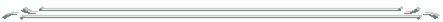 (en cours d’enregistrement au Répertoire National des Certifications Professionnelles)Au vu de la délibération du jury de CQP en date du …,la Commission Paritaire Emploi-Formation Métiers de l’Immobilier délivre àPRENOM NOMle CQP Gestionnaire de CopropriétéÀ Paris, le …PRÉNOM NOMPRÉNOM NOMLe/la président/e de la Commission Paritaire Emploi-Formation Métiers de l’ImmobilierLe/la titulaire du CQP